28 мая 2020 годаОт кого: ООО «Банкрот Консалт»Юридический адрес: 119021, г. Москва, Оболенский пер., дом 9/5, корп.6ИНН: 7704250024КПП: 770401001ОГРН: 1027704015448                                               Кому: Администратору https://klio.topДОСУДЕБНАЯ ПРЕТЕНЗИЯПоскольку ООО «Банкрот Консалт» (далее - Заявитель) является юридическим лицом, зарегистрированным на территории Российской Федерации, материальный ущерб и репутационный вред причинен резиденту Российской Федерации, соответственно споры подчинены российскому законодательству и судопроизводству.В сети Интернет, а именно на странице https://klio.top/company/bankrot-konsalt-otzyvy?utm_medium=cpc&utm_source=google&utm_campaign=9121236373&utm_content=107395255384&utm_term=kwd-899884282722&gclid=Cj0KCQjwwr32BRD4ARIsAAJNf_286AhDV5SM2xEfcP4VAw8AWaM-Egr8X3IGEuZsUeOcViLOmsaOhrMaAi4dEALw_wcB, администратором которой Вы являетесь о Заявителе неизвестными пользователями размещены отзывы следующего содержания:18.04.2020 Александр З.:Здесь совершенно не пишут об мытарствах после первого заседания суда, счета блокируются обсолютнно все суду нет никаких дел до ваших обязательств перед коммунальными службами о том, что у вас и ваших близких могут возникнуть проблемы со здоровьем. Вам каждый месяц выдаётся ограниченная сумма. От первого до последнего заседания суда примерно год. На это время необходимо иметь какой-то другой источник средств. Об этом юристы почему-то скромно молчат.09.02.2020 Наталья:Уважаемые! Помните, что даже после суда еще полгода у вас будут списываться деньги с карт в счет оплаты кредиторам, об этом не говорят к сожалению фин. Управляющие, Вам оставят лишь прожит.минимум 19.900р. В нормальную компанию Вы не устроитесь. Проще договориться с приставом оплачивать 3.000 в месяц стабильно.И еще процедура вся длиться год, а не три месяца как обещают08.02.2020 lenag19851985: В августе 2019 вынуждена была воспользоваться процедурой банкротства.Обратилась в данную организацию,так как поверила хорошим отзывам в интернете.Но к-сожалению вскоре пожалела об этом.На первой встрече менеджер все подробно мне рассказал о том,как происходит процедура и сроки проведения.С моим случаем все просто:не имею имущества и нахожусь без работы.Собрала все документы и стала ждать обратную связь.Но сроки проходили и со мной никто не связывался.Пришлось самой звонить и разбираться,на какой стадии находится мое дело.Оказалось,что ничего не сдвинулось с места и на мой вопрос:а как же заявленные сроки?Но мне сказали,что оказывается совсем другие сроки.Мне пришлось настоять на том,чтобы мне давали обратную связь по моему делу.Но все без результата!Мне постоянно приходилось самой звонить и все уточнять.Позвольте,за какие услуги я плачу такие деньги ежемесячно?В ноябре на мой счёт поступили деньги-алименты и я позвонила юристу и попросила,чтоб фин.управляющий их снял,тогда я смогу этими деньгами заплатить за их услуги.Прошёл месяц и никто не связался со мной.Звоню опять.Юрист говорит,что мне перезвонит другая девушка,которая занимается финансами,но снова никто не перезвонил.Звоню опять,в ответ:А Вам не перезвонили?Говорю нет.Так раза три.В итоге мне дали номер этой девушки Виолетты.Уже январь месяц.Набираю,объясняю все ей и спрашиваю почему до сих пор не сняты деньги?В ответ недоразумение,да странно,действительно фин.упр. ещё не снял деньги.Говорю ей:за что я вам плачу?И странно,почему вы не звоните мне,как раньше и не напоминаете,что нужно внести ежемесячную оплату?Она ответила:Вы же все оплачиваете!Попросила её,чтоб она посмотрела,когда я в последний раз вносила оплату.Выяснилось,что я не оплачивала 2 месяца уже.И Виолетта успокоила меня:не переживайте,Вы за все нам заплатите.В итоге,как и всегда мне сказали ждать обратной связи.Я 5 раз ей сказала,что жду обратную связь именно от неё!Ответила,что перезвонит.Уже февраль...картина не меняется...Отвратительное общение с клиентами,никак не ведут своих клиентов.Никакой коммуникации,только друг на друга переводят.Никому не советую с ними связываться.Много других фирм,которые предлагают лучший сервис.01.05.2020 Надежда: Спасибо вам за отзыв!!вы помогли многим людям!!я уже почти подписала с этой конторой договор, а теперь ни ногой к ним!спасибо вам человеческое!!08.01.2020 dve87:Берут деньги и ни за что не отвечают. Стояла конкретная задача, все вводные были сразу. Экспертизу по имевшейся ситуации не провели - лишь бы договор заключить и получить деньги. Выданный мне бланк доверенности 2 нотариуса просто не стали заверять, ссылаясь на ошибки, 3ий-таки заверил) В итоге в документах куча ошибок, как орфографических, так и смысловых. (отдельное спасибо Животовой Полине). Врали, что подали документы сразу. По факту сделали это только через 2 месяца. Далее сопровождение дела больше характеризуется словом никак: я сам названивал и спрашивал, что происходит, какие движения, когда заседания. (Отдельное спасибо Макарову Александру, который каждый раз не в курсе, хотя контактное лицо по уходу первой мадам, именно он) Рассказывают, что все хорошо, по факту по результатам последнего заседания узнаю, что ничего не получилось. Развели руками: ну извините. (тут отдельное спасибо арбитражному управляющему, Сергею Маркову, который не удосужился просто связаться и задать элементарные вопросы по сложившейся ситуации). Итог: я банкрот, долги не списали. Вообщем, если есть лишние нервные клетки и куча свободного времени - welcome Ах, да! По вопросу оплаты всегда звонят заранее. эта работа налажена прекрасно11.12.2019 kriss_0607:Хватит покупать отзывы вы аферисты и не закроете мне я буду писать каждый день и на всех ресурсах найду выход на ТВ и все документы покажу пусть вас знают все вы аферисты и ваши отзывы чушь есть сервисы заказных отзывов люди не ходите к ним пишите я вам покажу документы посмотрите дело в интернете как они делали даже деньги Фин управляющему заплатили не во время все есть не верьте им это хуже заведения нет есть нормальные конторы не подписывайте вы договор вот я в феврале заключила а дело на месте деньги не возвращены подала в суд все результаты напишу здесь я их не боюсь пусть люди знают этих аферистов !10.12.2019 kriss_0607Аферисты на заседания не ездят трубки не берут только деньги вымогают думаю все отзывы куплены подаю на них в суд19.11.2019 kriss_0607Самсонова Кристина Сергеевна являлась клиентом до тех пор пока меня не обманули посмотрите моё дело в суд никто не поехал только деньги тянули с меня даже финансовый управляющий плохо отзывается о ваших юристах я с ним напрямую связывалась никогда не возможно дозвониться как деньги переводить так звоните процедуру сделали не правильно как ваш Александр говорил растянуть хотели на 9 месяцев и то и больше чтоб я платила по 26 тыс хорошо я к другим юристам обратилась теперь собираю документы много нюансов связанных с вами вы даже Фин управляющему деньги перевели позже чем я вам их перевела я могу все подтвердить официальными бумагами я простой человек с зарплатой в 30 тыс зачем так обманывать людей которые действительно в трудной ситуации а не просто набрали кредитов и платить не хотят мои Юристы посылали вам бумагу вы не ответили верните мне мои 75 тыс что платила за воздух хотя я уже в среду иду подавать в суд нельзя так обманывать ещё больше в долги вогнали все документы у меня на руках и в интернете смотрела дело своё там вообще кошмар что вы сделали просила по человечески верните моё что вытянули с меня но вы не ответили теперь из за вас в суды обращаться на вас же кошмар обманывать людей31.08.2019 Nina22.08:Обратилась в компанию, сначало было все красиво все любезно , после первой оплаты стало проблематично дозвонится, сбор документов затягивают, внятно не отвечают почему. Теперь не знаю что делать.28.03.2019 Tuta01:Исключительно негативный опыт общения с этой компанией! По телефону и при встрече была объявлена одна сумма под ключ, а по договору эта сумма в полтора раза больше. Попробовали на следующий день расторгнуть договор и вернуть предоплату, начались рассказы, как это непросто, давайте мы вам дисконт сделаем. Так что, если вы собираетесь с ними работать, не верьте им на слово! Они ещё хуже коллекторов.19.03.2019 sroma06: 20 февраля ООО Банкрот-Консалт, попыталась снять мой Отзыв на Сайте https://moscow.cataloxy.ru... Я его там был вынужден разместить заново. Пришлось продолжить и написать это Сообщение. В Четверг, 21 февраля, в районе 20 часов вечера, нарушил молчание Рагульский Алексей. Он заверил меня что всё в порядке. Мне нужно лишь заплатить срочно, в этот день, перечислением на карту, очередной Транш денег. Мною за полтора года, затрачено уже 282 000 рублей на оплату Услуг Банкрот-Консалт. Результат - тупиковый.Я повторно напоминаю публично - ООО Банкрот-Консалт, о небходимости быть Порядочными, для того, хотя бы, что б не терять новых Клиентов. ВЫПОЛНИТЬ СВОИ УСЛОВИЯ, ОТМЕЧЕННЫЕ В ПУБЛИЧНОЙ ОФФЕРТЕ, ОГЛАШЁННОЙ НА СОБСТВЕННОМ САЙТЕ http://bankrotconsult.ru/video-p... МЫ ГАРАНТИРУЕМ РЕЗУЛЬТАТ - ИЛИ ВЕРНЁМ ВАМ ДЕНЬГИ.ИТОГ: Реакции на мои Обращения, по существу Вопроса - от ООО Банкрот-Консалт не поступило. Я не оставлю Ситуацию в таком положении. В Еженедельном режиме, на Всех Сайтах, где размещены Объявления и Отзывы о работе этой Компании, раз за разом, буду публиковать свою информацию, до того момента, когда Банкрот-Консалт, повернётся лицом к Клиенту.Следите за моей Информацией. Если ещё не определились с Исполнителем по Своему Банкротству, не спешите пока делать выбор - в пользу Банкрот-Консалт.18.03.2019 ЕленаДаже не думайте заключать с ними контракт! Предварительно Александр Макаров заверил меня, что процедура банкротства будет стоить под ключ 138 тыс. Раз десять это повторил. После подписания договора вчера, 27.02.2019, и оплаты аванса выяснилось, что это сумма будет 178 плюс их любые дополнительные расходы! Аванс по его настоянию отправила на карту Сбера физлицу. На следующий день я решила расторгнуть договор и вернуть аванс. Но выяснилось, что это невозможно сделать. Аванс возвращать отказались, стали предлагать сразу дисконт. Ощущения после общения с этими юристами просто гадостное!07.03.2019 sroma06Я бы тоже мог написать о деятельности Компании ООО “Банкрот Консалт”, спустя некоторое время. Всё изначально, к этому и шло. Доброжелательные Люди в Коллективе, хороший профессиональный подход ко всем аспектам работы. Но… три недели назад Арбитражный Управляющий М.В. Холостова, по своему ЛИЧНОМУ Ходатайству, покинула Арбитражный процесс в Московском Областном Арбитражном Суде по моему Делу № А41-93247/17. По моему мнению, это случилось под давлением и шантажем, производимым в Её отношении, юридической Организацией, сходной с ООО “Банкрот Консалт” направлением бизнеса. Возможно имеет место “Картельный сговор”, так как на этом Рынке Услуг, Игроки хорошо знают друг друга. Время покажет и расставит всё на свои места. Но, чтобы не делать сей Отзыв длинным, перехожу, собственно, к Своему Мнению:- Представители ООО “Банкрот Консалт”, чего то испугавшись, или же “договорившись” с вражеской Стороной, фактичести слили Меня, храня уже 3 недели благородное молчание.- Вражеская Сторона пытается провести кандидатуру своего “подконтрольного” Им Управляющего!))).Так как такой подход меня никак не устраивает, я поднял Вопрос о расторжении Договора с ООО “Банкрот Консалт” и возврата всей Суммы, затраченной мной на оплату Их Услуг за прошедшие полтора года с начала нашего, тогда безоблачного, Сотрудничества. Обратите своё внимание на ПУБЛИЧНУЮ ОФФЕРТУ – оглашаемую со страницы сайта https://bankrotconsult.ru/stati-... от Имени ООО “Банкрот Консалт” МЫ ГАРАНТИРУЕМ РЕЗУЛЬТАТ ИЛИ ВЕРНЁМ ВАМ ДЕНЬГИ!!!Проверим честность и порядочность ООО “Банкрот Консалт” в этом Их публичном Заявлении. Деньги, Людям, пошедшим на процедуру Банкротства, легко не даются. Они, по Моему мнению, совпадающему в данном Пункте, с Позицией ООО “Банкрот Консалт”, должны быть в полной мере возвращены Заказчику, если Исполнитель не просто не исполнил какую-то Часть своих Обязательств, а реально --- бросил на полный произвол и на растерзание Врагам своего подзащитного Клиента.ИТАК, СЛЕДИТЕ ЗА РАЗВИТИЕМ ЭТИХ СОБЫТИЙ. В ПОСЛЕДУЮЩЕЙ ПУБЛИКАЦИИ Я СООБЩУ О ТОМ КАК РАЗРЕШИЛАСЬ ЭТА СИТУАЦИЯ. КТО ЕЩЁ НЕ ОПРЕДЕЛИЛСЯ --- ПОДОЖДИТЕ НЕКОТОРОЕ ВРЕМЯ С ЗАКЛЮЧЕНИЕМ ДОГОВОРОВ С БАНКРОТ КОНСАЛТОМ. ПУСТЬ ПОДТВЕРДИТСЯ ИХ ПОРЯДОЧНОСТЬ!!!20.01.2018 ТатьянаОчень непорядочные люди! Не советую с ними работать. Компания Банкрот Консалт завершила мы процедуру банкротства, я с ними рассчиталась. Через месяц мне приходит письмо из Тверского суда, о том что один из кредиторов пока я банкротилась подал на меня в суд на полное погашение кредита. И суд удовлетворил иск. Казалось бы, как так! Оказалось, что юристы компании Банкрот Консалт неверно указали в заявлении кредитора (и даже не удосужились уточнить). И теперь я должна за свои деньги нанимать юриста, обжаловать решение и прочее. Банкрот консалт говорят, что они не виноваты, тянут резину и прочее. Не хотят иметь к этому отношения. Я им звоню уже 2 месяца!Что не понравилось: Компания допустила ошибку и не хочет ее признавать. Там работают непорядочные и безответственные люди!Положительные стороныЧто понравилось: Ничего12.06.2017 Михаил (Сотрудник):Оснаовная цель руководителя - обман клиента. Если клиент пришел своими ногами в наш офис главное не выпускать его отсюда никаким макаром. Этим промывает нам мозг наш руководитель ежедневно. Знаю, что по рынку срдняя цена услуг банкротсва около 70 тыс. Нам же говорят, клиента на до обуть не меньше чем на 150 тыс. Вынести ему мозг психологически обработать, иначе никаких бонусов. Атмосфера крайне недоброжелательная проблемы у руководителя с кредитами. Нервов вымотали хоть отбавляйПоложительные стороныНет вообще.	В тексте поста содержатся обвинения заявителя в совершении противоправных действий. Так, неоднократно пользователями упоминается в его адрес такие понятия как: обман, аферист и т.п.  В отношении Заявителя не возбуждалось уголовных дел – указанный довод Вы можете проверить самостоятельно, т.к. картотеки судебных дел судов находятся в свободном доступе для всех желающих. В соответствии со ст. 128.1. УК РФ клевета, то есть распространение заведомо ложных сведений, порочащих честь и достоинство другого лица или подрывающих его репутацию, наказывается штрафом в размере до пятисот тысяч рублей или в размере заработной платы или иного дохода осужденного за период до шести месяцев либо обязательными работами на срок до ста шестидесяти часов. Надлежащими ответчиками по искам о защите деловой репутации являются авторы не соответствующих действительности и умаляющих репутацию сведений, а также лица, распространившие эти сведения. Сайт klio.top способствует продвижению незаконных действий авторов отзывов и тем самым причиняет убытки Заявителю, становясь соответчиком по требованиям ст. 152 ГК РФ, как информационный посредник в соответствии со ст. 1253.1 ГК РФ. 	Также в тексте отзывов содержаться обвинения в получении незаконной прибыли, что также квалифицируется в соответствии с УК РФ, как клевета. Согласно п. 9 ст. 4 ФЗ «О защите конкуренции» недобросовестная конкуренция - это любые действия хозяйствующих субъектов (группы лиц), которые направлены на получение преимуществ при осуществлении предпринимательской деятельности, противоречат законодательству Российской Федерации, обычаям делового оборота, требованиям добропорядочности, разумности и справедливости и причинили или могут причинить убытки другим хозяйствующим субъектам — конкурентам либо нанесли или могут нанести вред их деловой репутации Согласно ст. 14 ФЗ «О защите конкуренции» не допускается недобросовестная конкуренция, в том числе: 1) распространение ложных, неточных или искаженных сведений, которые могут причинить убытки хозяйствующему субъекту либо нанести ущерб его деловой репутации. Утверждения в тексте отзывов не соответствуют действительности, порочат деловую репутацию заявителя, поскольку создают у потенциальных партнеров, клиентов или заказчиков ложное представление о том, что заявитель, будучи субъектом предпринимательской деятельности, осуществляет ее с нарушениями действующего законодательства. Помимо этого, такие утверждения формируют негативное общественное отношение к общественной деятельности заявителя и наносят ему репутационный вред. В соответствии с п. 4 ст. 152 ГК РФ в случаях, когда сведения, порочащие честь, достоинство или деловую репутацию гражданина, стали широко известны и в связи с этим опровержение невозможно довести до всеобщего сведения, гражданин вправе требовать удаления соответствующей информации.На сегодня, отзывами, размещенными по вышеуказанной ссылке, нанесены материальные убытки Заявителю. В соответствии со ст. 1064 ГК РФ вред, причиненный личности или имуществу гражданина, а также вред, причиненный имуществу юридического лица, подлежит возмещению в полном объеме лицом, причинившим вред.Надлежащими ответчиками по искам о защите деловой репутации являются авторы не соответствующих действительности и умаляющих репутацию сведений, а также лица, распространившие эти сведения.Вред, причиненный деловой репутации (репутационный вред), может выражаться как в убытках (материальный вред), так и в неблагоприятных последствиях нематериального характера (нематериальный вред). Нематериальный (репутационный) вред, как следует из указанной правовой позиции ВС РФ, заключается, например, в утрате юридическим лицом в глазах общественности и делового сообщества положительного мнения о его деловых качествах, утрате конкурентоспособности, невозможности планирования деятельности.На основании изложенного, руководствуясь ст. 150, 152 ГК РФ, ст. 41, 137, 156, 217-222, 219 АПК РФ, Постановлением Пленума Верховного Суда Российской Федерации от 24 февраля 2005 г. N 3 "О судебной практике по делам о защите чести и достоинства граждан, а также деловой репутации граждан и юридических лиц", Обзором практики рассмотрения судами дел по спорам о защите чести, достоинства и деловой репутации, утвержденного Президиумом Верховного Суда РФ 16.03.2016, просим:1)	Удалить указанный выше отзыв в течение 2 (Двух) рабочих дней с момента получения настоящей претензии.В случае неисполнения настоящего требования, мы будет вынуждены обратиться за защитой деловой репутации от распространенных не соответствующих действительности порочащих сведений в судебном порядке в соответствии с законодательством РФ., а именно обратиться в суд с исковым заявлением о признании сведений не соответствующих действительности, порочащих деловую  репутацию, с требованием о возмещении с владельца сайта судебных расходов состоящих из госпошлины, расходов на услуг представителя, нотариальных услуг, а также возмещения репутационного вреда.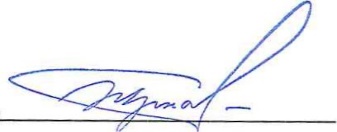 Директор                                                                                                    Жумаев Алексей Сергеевич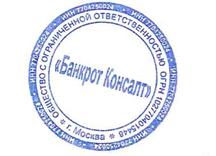 